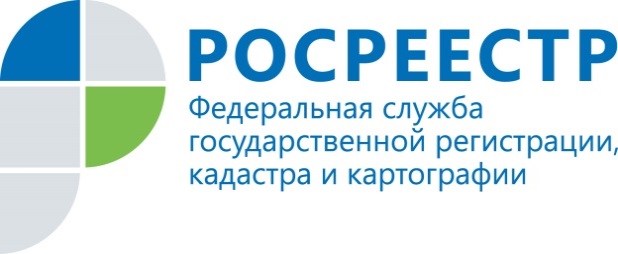 Помощник руководителя Управления Росреестра                                    ПРЕСС-РЕЛИЗпо Приморскому краю по СМИ  А. Э. Разуваева+7 (423) 241-30-58моб. 8 914 349 45 85
25press_rosreestr@mail.ruhttps://rosreestr.ru/  690091, Владивосток, ул. Посьетская, д. 48Как обезопасить свою недвижимость от мошенников    Владивосток, 08.07.2019 Нередко граждане опасаются, что относительно недвижимости, находящейся в их собственности, некими лицами могут быть предприняты мошеннические действия. Управление Федеральной службы государственной регистрации, кадастра и картографии по Приморскому краю напоминает, что имеется эффективный способ защитить себя и свою недвижимость от различного рода афер. Для этого достаточно запретить проводить любые действия с недвижимостью без своего личного участия.    В этом случае собственнику надлежит подать в многофункциональный центр «Мои документы» заявление о невозможности регистрации перехода, прекращения, ограничения права и обременения объекта недвижимости без личного участия. Оператор МФЦ поможет составить заявление по установленной форме.В случае подачи такого заявления в ЕГРН будет внесена соответствующая запись, которая станет дополнительной гарантией того, что без ведома собственника с принадлежащим ему объектом недвижимости нельзя будет осуществить никакие регистрационные действия.Аннулировать запись в ЕГРН о невозможности государственной регистрации без личного участия правообладателя можно на основании решения государственного регистратора прав (при личном участии заявителя), при подаче собственником заявления об отзыве ранее поданного заявления, а также на основании вступившего в силу судебного акта.О РосреестреФедеральная служба государственной регистрации, кадастра и картографии (Росреестр) является федеральным органом исполнительной власти, осуществляющим функции по государственной регистрации прав на недвижимое имущество и сделок с ним, по оказанию государственных услуг в сфере ведения государственного кадастра недвижимости, проведению государственного кадастрового учета недвижимого имущества, землеустройства, государственного мониторинга земель, навигационного обеспечения транспортного комплекса, а также функции по государственной кадастровой оценке, федеральному государственному надзору в области геодезии и картографии, государственному земельному надзору, надзору за деятельностью саморегулируемых организаций оценщиков, контролю деятельности саморегулируемых организаций арбитражных управляющих. Подведомственными учреждениями Росреестра являются ФГБУ «ФКП Росреестра». Территориальным отделом Росреестра в Приморском крае руководит с декабря 2004 года Евгений Александрович Русецкий.